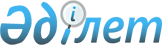 Солтүстік Қазақстан облысы Мамлют ауданы мәслихатының 2018 жылғы 21 желтоқсандағы № 41/2 "2019-2021 жылдарға арналған аудандық бюджетті бекіту туралы" шешіміне өзгерістер және толықтырулар енгізу туралыСолтүстік Қазақстан облысы Мамлют ауданы мәслихатының 2019 жылғы 29 наурыздағы № 47/4 шешімі. Солтүстік Қазақстан облысының Әділет департаментінде 2019 жылғы 3 сәуірде № 5286 болып тіркелді
      Қазақстан Республикасы 2008 жылғы 4 желтоқсандағы Бюджет кодексiнің 106 және 109-баптарына, "Қазақстан Республикасындағы жергілікті мемлекеттік басқару және өзін-өзі басқару туралы" Қазақстан Республикасының 2001 жылғы 23 қаңтардағы Заңының 6-бабы 1-тармағы 1) тармақшасына сәйкес Солтүстік Қазақстан облысы Мамлют ауданының мәслихаты ШЕШІМ ҚАБЫЛДАДЫ:
      1. "2019-2021 жылдарға арналған аудандық бюджетті бекіту туралы" Солтүстік Қазақстан облысы Мамлют ауданы мәслихатының 2018 жылғы 21 желтоқсандағы № 41/2 шешіміне (2019 жылғы 9 қаңтарда Қазақстан Республикасы нормативтік құқықтық актілерінің электрондық түрдегі эталондық бақылау банкінде жарияланған, нормативтік құқықтық актілерді мемлекеттік тіркеу тізілімінде № 5116 болып тіркелді) келесі өзгерістер және толықтырулар енгізілсін:
      1-тармақ келесі редакцияда баяндалсын:
       "1. 2019-2021 жылдарға арналған аудандық бюджеті осы шешімге тиісінше 1, 2 және 3-қосымшаларға сәйкес, соның ішінде 2019 жылға келесі көлемдерде бекітілсін:
      1) кірістер – 3460991 мың теңге:
      салықтық түсімдер – 426452 мың теңге;
      салықтық емес түсімдер – 34918,9 мың теңге;
      негізгі капиталды сатудан түсетін түсімдер – 20200 мың теңге;
      трансферттер түсімі – 2979420,1 мың теңге;
      2) шығындар – 3462344,2 мың теңге;
      3) таза бюджеттік кредиттеу – 6677 мың теңге:
      бюджеттік кредиттер – 15150 мың теңге;
      бюджеттік кредиттерді өтеу – 8473 мың теңге;
      4) қаржы активтерімен операциялар бойынша сальдо – 0 мың теңге; 
      қаржы активтерін сатып алу – 0 мың теңге;
      мемлекеттің қаржы активтерін сатудан түсетін түсімдер – 0 мың теңге;
      5) бюджет тапшылығы (профициті) – -8030,2 мың теңге;
      6) бюджет тапшылығын қаржыландыру (профицитін пайдалану) – 8030,2 мың теңге;
      қарыздар түсімі – 15150 мың теңге;
      қарыздарды өтеу – 8473 мың теңге;
      бюджет қаражатының пайдаланылатын қалдықтары – 1353,2 мың теңге.";
      келесі мазмұндағы 6-1-тармағымен толықтырылсын: 
       "6-1. 2019 жылға Солтүстік Қазақстан облысы Мамлют аудандық бюджетте "Солтүстік Қазақстан облысы Мамлютка қаласы әкімінің аппараты" коммуналдық мемлекеттік мекемесінің бюджетіне аудандық бюджеттен берілетін нысаналы ағымды трансферттер көлемі 4710 мың теңге сомада көзделсін."; 
      8-тармақ келесі мазмұндағы 6), 7), 8) тармақшаларымен толықтырылсын:
       "6) 70000 мың теңге – еңбекақы төлеу қоры;
      7) 7769,1 мың теңге - Становое ауылындағы су құбырды тарату желілерін ағымдағы жөндеу;
      8) 20000 мың теңге – "Солтүстік Қазақстан облысы Мамлют ауданы әкімдігінің мәдениет және тілдерді дамыту бөлімі" коммуналдық мемлекеттік мекемесінің "Мамлют мәдени орталығы" мемлекеттік қазыналық коммуналдық кәсіпорны материалдық-техникалық базасын нығайту және ғимараттың шатырын күрделі жөндеу.";
      келесі мазмұндағы 13-1-тармағымен толықтырылсын:
       "13-1. 2019 жылдың 1 қаңтарына қалыптасқан бюджет қаражатының бос қалдықтары 10-қосымшаға сәйкес бюджеттік бағдарламалар бойынша шығыстарға 1353,2 мың теңге сомасында бағытталсын.";
      14-тармақ келесі редакцияда баяндалсын:
       "14. Мамлют ауданының жергілікті атқарушы органының 2019 жылға арналған резерві 40 мың теңге сомасында бекітілсін.".
      Көрсетілген шешімнің 1, 4-қосымшалары осы шешімнің 1, 2-қосымшаларына сәйкес жаңа редакцияда баяндалсын.
      Көрсетілген шешім осы шешімнің 3-қосымшасына сәйкес 10-қосымшамен толықтырылсын.
      2. Осы шешім 2019 жылғы 1 қаңтардан бастап қолданысқа енгізіледi. 2019 жылға арналған Мамлют аудандық бюджеті
      Кестенің жалғасы 2019 жылға арналған ауылдық округтерінің бюджеттік бағдарламалар тізімі 2019 жылдың 1 қантарына қалыптасқан, бюджет қаражатының бос қалдықтарын бағыттау
					© 2012. Қазақстан Республикасы Әділет министрлігінің «Қазақстан Республикасының Заңнама және құқықтық ақпарат институты» ШЖҚ РМК
				Солтүстік Қазақстан облысы Мамлют ауданы мәслихатының 2019 жылғы 29 наурыздағы № 47/4 шешіміне 1-қосымшаСолтүстік Қазақстан облысы Мамлют ауданы мәслихатының 2018 жылғы 21 желтоқсандағы № 41/2 шешіміне 1-қосымша
Санаты
Санаты
Санаты
Атауы
Сомасы, 

мың теңге
Сыныбы
Сыныбы
Атауы
Сомасы, 

мың теңге
Кіші сыныбы
Атауы
Сомасы, 

мың теңге
1
2
3
4
5
1) Кірістер
3460991
1
Салықтық түсімдер
426452
01
Табыс салығы
16551
2
Жеке табыс салығы
16551
03
Әлеуметтік салық
160000
1
Әлеуметтік салық
160000
04
Меншiкке салынатын салықтар
185701
1
Мүлiкке салынатын салықтар
150123
3
Жер салығы
3074
4
Көлiк құралдарына салынатын салық
27504
5
Бірыңғай жер салығы
5000
05
Тауарларға, жұмыстарға және қызметтерге салынатын iшкi салықтар
61000
2
Акциздер
3000
3
Табиғи және басқа да ресурстарды пайдаланғаны үшiн түсетiн түсiмдер
50000
4
Кәсiпкерлiк және кәсiби қызметтi жүргiзгенi үшiн алынатын алымдар
8000
08
Заңдық маңызы бар әрекеттерді жасағаны және (немесе) оған уәкілеттігі бар мемлекеттік органдар немесе лауазымды адамдар құжаттар бергені үшін алынатын міндетті төлемдер
3200
1
Мемлекеттік баж
3200
2
Салықтық емес түсiмдер
34918,9
01
Мемлекеттік меншіктен түсетін кірістер
14918,9
5
Мемлекет меншігіндегі мүлікті жалға беруден түсетін кірістер
3326
7
Мемлекеттік бюджеттен берілген кредиттер бойынша сыйақылар
9
9
Мемлекет меншігінен түсетін басқа да кірістер
11583,9
06
Басқа да салықтық емес түсiмдер
20000
1
Басқа да салықтық емес түсiмдер
20000
3
Негізгі капиталды сатудан түсетін түсімдер
20200
03
Жердi және материалдық емес активтердi сату
20200
1
Жерді сату
20000
2
Материалдық емес активтерді сату 
200
4
Трансферттердің түсімдері
2979420,1
02
Мемлекеттiк басқарудың жоғары тұрған органдарынан түсетiн трансферттер
2979420,1
2
Облыстық бюджеттен түсетiн трансферттер
2979420,1
Функционалдық топ
Функционалдық топ
Функционалдық топ
Атауы
Сомасы,

 мың теңге
Бюджеттік бағдарламалардың әкімшісі
Бюджеттік бағдарламалардың әкімшісі
Атауы
Сомасы,

 мың теңге
Бағдарлама
Атауы
Сомасы,

 мың теңге
1
2
3
4
5
2) Шығындар
3462344,2
01
Жалпы сипаттағы мемлекеттік қызметтер 
273235,7
112
Аудан (облыстық маңызы бар қала) мәслихаттының аппараты
22331
001
Аудан (облыстық маңызы бар қала) мәслихатының қызметін қамтамасыз ету жөніндегі қызметтер
16651
003
Мемлекеттік органның күрделі шығыстары
5680
122
Аудан (облыстық маңызы бар қала) әкімінің аппараты
79426,4
001
Аудан (облыстық маңызы бар қала) әкімінің қызметін қамтамасыз ету жөніндегі қызметтер
79426,4
123
Қаладағы аудан, аудандық маңызы бар қала, кент, ауыл, ауылдық округ әкімінің аппараты
122956,6
001
Қаладағы аудан, аудандық маңызы бар қаланың, кент, ауыл, ауылдық округ әкімінің қызметін қамтамасыз ету жөніндегі қызметтер
117687,6
022
Мемлекеттік органның күрделі шығыстары
3438
032
Ведомстволық бағыныстағы мемлекеттік мекемелер мен ұйымдардың күрделі шығыстары
1831
459
Ауданның (облыстық маңызы бар қаланың) экономика және қаржы бөлімі
29311
003
Салық салу мақсатында мүлікті бағалауды жүргізу
861,7
010
Жекешелендіру, коммуналдық меншікті басқару, жекешелендіруден кейінгі қызмет және осыған байланысты дауларды реттеу
250
001
Ауданның (облыстық маңызы бар қаланың) экономикалық саясаттын қалыптастыру мен дамыту, мемлекеттік жоспарлау, бюджеттік атқару және коммуналдық меншігін басқару саласындағы мемлекеттік саясатты іске асыру жөніндегі қызметтер
28199,3
495
Ауданның (облыстық маңызы бар қаланың) сәулет, құрылыс, тұрғын үй-коммуналдық шаруашылығы, жолаушылар көлігі және автомобиль жолдары бөлімі
19210,7
001
Жергілікті деңгейде сәулет, құрылыс, тұрғын үй-коммуналдық шаруашылық, жолаушылар көлігі және автомобиль жолдары саласындағы мемлекеттік саясатты іске асыру жөніндегі қызметтер
14500,7
113
Коммуналдық шаруашылықты дамыту
4710
02
Қорғаныс
17268,5
122
Аудан (облыстық маңызы бар қала) әкімінің аппараты
17268,5
005
Жалпыға бірдей әскери міндетті атқару шеңберіндегі іс-шаралар
6888,5
006
Аудан (облыстық маңызы бар қала) ауқымындағы төтенше жағдайлардың алдын алу және оларды жою
9380
007
Аудандық (қалалық) ауқымдағы дала өрттерінің, сондай-ақ мемлекеттік өртке қарсы қызмет органдары құрылмаған елдi мекендерде өрттердің алдын алу және оларды сөндіру жөніндегі іс-шаралар
1000
04
Білім беру
2310325
464
Ауданның (облыстық маңызы бар қаланың) білім бөлімі
95892
040
Мектепке дейінгі білім беру ұйымдарында мемлекеттік білім беру тапсырысын іске асыруға
95892
123
Қаладағы аудан, аудандық маңызы бар қала, кент, ауыл, ауылдық округ әкімінің аппараты
5454
005
Ауылдық жерлерде балаларды мектепке дейін тегін алып баруды және кері алып келуді ұйымдастыру
5454
464
Ауданның (облыстық маңызы бар қаланың) білім бөлімі
2071234
003
Жалпы білім беру
2010839
006
Балаларға қосымша білім беру
60395
465
Ауданның (облыстық маңызы бар қаланың) дене шынықтыру және спорт бөлімі
26623
017
Балалар мен жасөспірімдерге спорт бойынша қосымша білім беру
26623
464
Ауданның (облыстық маңызы бар қаланың) білім бөлімі
111122
001
Жергіліктті деңгейде білім беру саласындағы мемлекеттік саясатты іске асыру жөніндегі қызметтер
10794
005
Ауданның (облыстык маңызы бар қаланың) мемлекеттік білім беру мекемелер үшін оқулықтар мен оқу-әдiстемелiк кешендерді сатып алу және жеткізу
33577
015
Жетім баланы (жетім балаларды) және ата-аналарының қамқорынсыз қалған баланы (балаларды) күтіп-ұстауға қамқоршыларға (қорғаншыларға) ай сайынға ақшалай қаражат төлемі
8181
022
Жетім баланы (жетім балаларды) және ата-анасының қамқорлығынсыз қалған баланы (балаларды) асырап алғаны үшін Қазақстан азаматтарына біржолғы ақша қаражатын төлеуге арналған төлемдер
885
023
Әдістемелік жұмыс
21622
029
Балалар мен жасөспірімдердің психикалық денсаулығын зерттеу және халыққа психологиялық-медициналық-педагогикалық консультациялық көмек көрсету
7723
067
Ведомстволық бағыныстағы мемлекеттік мекемелер мен ұйымдардың күрделі шығыстары
28340
06
Әлеуметтiк көмек және әлеуметтiк қамсыздандыру
307513,6
451
Ауданның (облыстық маңызы бар қаланың) жұмыспен қамту және әлеуметтік бағдарламалар бөлімі
14506
005
Мемлекеттік атаулы әлеуметтік көмек
14506
464
Ауданның (облыстық маңызы бар қаланың) білім бөлімі
48181
030
Патронат тәрбиешілерге берілген баланы (балаларды) асырап бағу 
27081
031
Жетім балаларды және ата-аналарының қамқорынсыз қалған, отбасылық үлгідегі балалар үйлері мен асыраушы отбасыларындағы балаларды мемлекеттік қолдау
6100
032
Уақытша отбасына берілген шалғайдағы елді мекендерде тұратын мектеп жасындағы балаларды бағып-қағу
15000
451
Ауданның (облыстық маңызы бар қаланың) жұмыспен қамту және әлеуметтік бағдарламалар бөлімі
244826,6
002
Жұмыспен қамту бағдарламасы
125967,7
007
Жергілікті өкілетті органдардың шешімі бойынша мұқтаж азаматтардың жекелеген топтарына әлеуметтік көмек
10254
010
Үйден тәрбиеленіп оқытылатын мүгедек балаларды материалдық қамтамасыз ету
903
014
Мұқтаж азаматтарға үйде әлеуметтік көмек көрсету
38890
023
Жұмыспен қамту орталықтарының қызметін қамтамасыз ету
26744,1
001
Жергілікті деңгейде халық үшін әлеуметтік бағдарламаларды жұмыспен қамтуды қамтамасыз етуді іске асыру саласындағы мемлекеттік саясатты іске асыру жөніндегі қызметтер
25730,2
011
Жәрдемақыларды және басқа да әлеуметтік төлемдерді есептеу, төлеу мен жеткізу бойынша қызметтерге ақы төлеу
378,9
050
Қазақстан Республикасында мүгедектердің құқықтарын қамтамасыз етуге және өмір сүру сапасын жақсарту
15958,7
07
Тұрғын үй-коммуналдық шаруашылық
19404
123
Қаладағы аудан, аудандық маңызы бар қала, кент, ауыл, ауылдық округ әкімінің аппараты
3888
014
Елді мекендерді сумен жабдықтауды ұйымдастыру
3888
495
Ауданның (облыстық маңызы бар қаланың) сәулет, құрылыс, тұрғын үй-коммуналдық шаруашылығы, жолаушылар көлігі және автомобиль жолдары бөлімі
11338,1
007
Коммуналдық тұрғын үй қорының тұрғын үйін жобалау және (немесе) салу, реконструкциялау
100
013
Коммуналдық шаруашылықты дамыту
2269
016
Сумен жабдықтау және су бұру жүйесінің жұмыс істеуі
7769,1
021
Cпорт объектілерін дамыту
1200
123
Қаладағы аудан, аудандық маңызы бар қала, кент, ауыл, ауылдық округ әкімінің аппараты
4177,9
008
Елді мекендердегі көшелерді жарықтандыру
3503,4
011
Елді мекендерді абаттандыру мен көгалдандыру
674,5
08
Мәдениет, спорт, туризм және ақпараттық кеңістік
179572,1
123
Қаладағы аудан, аудандық маңызы бар қала, кент, ауыл, ауылдық округ әкімінің аппараты
42665
006
Жергілікті деңгейде мәдени-демалыс жұмыстарын қолдау
42665
455
Ауданның (облыстық маңызы бар қаланың) мәдениет және тілдерді дамыту бөлімі
28923
003
Мәдени-демалыс жұмысын қолдау
28923
465
Ауданның (облыстық маңызы бар қаланың) дене шынықтыру және спорт бөлімі
12958
001
Жергілікті деңгейде дене шынықтыру және спорт саласындағы мемлекеттік саясатты іске асыру жөніндегі қызметтер
7658
006
Аудандық (облыстық маңызы бар қалалық) деңгейде спорттық жарыстар өткізу
522
007
Әртүрлі спорт түрлері бойынша аудан (облыстық маңызы бар қала) құрама командаларының мүшелерін дайындау және олардың облыстық спорт жарыстарына қатысуы
4778
455
Ауданның (облыстық маңызы бар қаланың) мәдениет және тілдерді дамыту бөлімі
38396,8
006
Аудандық (қалалық) кітапханалардың жұмыс істеуi
37681,8
007
Мемлекеттiк тiлдi және Қазақстан халқының басқа да тiлдерін дамыту
715
456
Ауданның (облыстық маңызы бар қаланың) ішкі саясат бөлімі
11548
002
Мемлекеттік ақпараттық саясат жүргізу жөніндегі қызметтер
11548
455
Ауданның (облыстық маңызы бар қаланың) мәдениет және тілдерді дамыту бөлімі
30536
001
Жергілікті деңгейде тілдерді және мәдениетті дамыту саласындағы мемлекеттік саясатты іске асыру жөніндегі қызметтер
10536
032
Ведомстволық бағыныстағы мемлекеттік мекемелер мен ұйымдардың күрделі шығыстары
20000
456
Ауданның (облыстық маңызы бар қаланың) ішкі саясат бөлімі
14545,3
001
Жергілікті деңгейде ақпарат, мемлекеттілікті нығайту және азаматтардың әлеуметтік сенімділігін қалыптастыру саласында мемлекеттік саясатты іске асыру жөніндегі қызметтер
10513,3
003
Жастар саясаты саласында іс-шараларды іске асыру
4032
10
Ауыл, су, орман, балық шаруашылығы, ерекше қорғалатын табиғи аумақтар, қоршаған ортаны және жануарлар дүниесін қорғау, жер қатынастары 
97053
462
Ауданның (облыстық маңызы бар қаланың) ауыл шаруашылығы бөлімі
20848
001
Жергілікті деңгейде ауыл шаруашылығы саласындағы мемлекеттік саясатты іске асыру жөніндегі қызметтер
20848
473
Ауданның (облыстық маңызы бар қаланың) ветеринария бөлімі
57382
001
Жергілікті деңгейде ветеринария саласындағы мемлекеттік саясатты іске асыру жөніндегі қызметтер
11533
007
Қаңғыбас иттер мен мысықтарды аулауды және жоюды ұйымдастыру 
1000
009
Жануарлардың энзоотиялық аурулары бойынша ветеринариялық іс-шараларды жүргізу
5027
010
Ауыл шаруашылығы жануарларын сәйкестендіру жөніндегі іс-шараларды өткізу
800
011
Эпизоотияға қарсы іс-шаралар жүргізу
38622
047
Жануарлардың саулығы мен адамның денсаулығына қауіп төндіретін, алып қоймай залалсыздандырылған (зарарсыздандырылған) және қайта өңделген жануарлардың, жануарлардан алынатын өнімдер мен шикізаттың құнын иелеріне өтеу
400
463
Ауданның (облыстық маңызы бар қаланың) жер қатынастары бөлімі
10771
001
Аудан (облыстық маңызы бар қала) аумағында жер қатынастарын реттеу саласындағы мемлекеттік саясатты іске асыру жөніндегі қызметтер
10551
007
Мемлекеттік органның күрделі шығыстары
220
459
Ауданның (облыстық маңызы бар қаланың) экономика және қаржы бөлімі
8052
099
Мамандарға әлеуметтік қолдау көрсету жөніндегі шараларды іске асыру
8052
12
Көлiк және коммуникация
72050,6
495
Ауданның (облыстық маңызы бар қаланың) сәулет, құрылыс, тұрғын үй-коммуналдық шаруашылығы, жолаушылар көлігі және автомобиль жолдары бөлімі
72050,6
023
Автомобиль жолдарының жұмыс істеуін қамтамасыз ету
70066,6
045
Аудандық маңызы бар автомобиль жолдарын және елді-мекендердің көшелерін күрделі және орташа жөндеу
1984
13
Басқалар
18898
469
Ауданның (облыстық маңызы бар қаланың) кәсіпкерлік бөлімі
8259
001
Жергілікті деңгейде кәсіпкерлікті дамыту саласындағы мемлекеттік саясатты іске асыру жөніндегі қызметтер
8259
123
Қаладағы аудан, аудандық маңызы бар қала, кент, ауыл, ауылдық округ әкімінің аппараты
10599
040
Өңірлерді дамытудың 2020 жылға дейінгі бағдарламасы шеңберінде өңірлерді экономикалық дамытуға жәрдемдесу бойынша шараларды іске асыру
10599
459
Ауданның (облыстық маңызы бар қаланың) экономика және қаржы бөлімі
40
012
Ауданның (облыстық маңызы бар қаланың) жергілікті атқарушы органының резерві 
40
14
Борышқа қызмет көрсету
9
459
Ауданның (облыстық маңызы бар қаланың) экономика және қаржы бөлімі
9
021
Жергілікті атқарушы органдардың облыстық бюджеттен қарыздар бойынша сыйақылар мен өзге де төлемдерді төлеу бойынша борышына қызмет көрсету
9
15
Трансферттер
167014,7
459
Ауданның (облыстық маңызы бар қаланың) экономика және қаржы бөлімі
167014,7
006
Пайдаланылмаған (толық пайдаланылмаған) нысаналы трансферттерді қайтару
13,7
024
Заңнаманы өзгертуге байланысты жоғары тұрған бюджеттің шығындарын өтеуге төменгі тұрған бюджеттен ағымдағы нысаналы трансферттер
129998
038
Субвенциялар
36521
051
Жергілікті өзін-өзі басқару органдарына берілетін трансферттер
482
3) Таза бюджеттік кредиттеу
6677
Бюджеттік кредиттер
15150
10
Ауыл, су, орман, балық шаруашылығы, ерекше қорғалатын табиғи аумақтар, қоршаған ортаны және жануарлар дүниесін қорғау, жер қатынастары 
15150
459
Ауданның (облыстық маңызы бар қаланың) экономика және қаржы бөлімі
15150
018
Мамандарды әлеуметтік қолдау шараларын іске асыру үшін бюджеттік кредиттер
15150
Санаты
Санаты
Санаты
Атауы
Сомасы,

 мың теңге
Сыныбы
Сыныбы
Атауы
Сомасы,

 мың теңге
Кіші сыныбы
Атауы
Сомасы,

 мың теңге
5
Бюджеттік кредиттерді өтеу
8473
01
Бюджеттік кредиттерді өтеу
8473
1
Мемлекеттік бюджеттен берілген бюджеттік кредиттерді өтеу
8473
4) Қаржы активтерімен операциялар бойынша сальдо
0
Қаржы активтерін сатып алу
0
Мемлекеттің қаржы активтерін сатудан түсетін түсімдер
0
5) Бюджет тапшылығы (профициті)
-8030,2
6) Бюджет тапшылығын қаржыландыру (профицитін пайдалану)
8030,2
7
Қарыздар түсімдері
15150
01
Мемлекеттік ішкі қарыздар
15150
2
Қарыз алу келісім-шарттары
15150
Функционалдық топ
Функционалдық топ
Функционалдық топ
Атауы
Сомасы, 

мың теңге
Бюджеттік бағдарламалардың әкімшісі
Бюджеттік бағдарламалардың әкімшісі
Атауы
Сомасы, 

мың теңге
Бағдарлама
Атауы
Сомасы, 

мың теңге
1
2
3
4
5
16
Қарыздарды өтеу
8473
459
Ауданның (облыстық маңызы бар қаланың) экономика және қаржы бөлімі
8473
005
Жергілікті атқарушы органның жоғары тұрған бюджет алдындағы борышын өтеу
8473
Санаты
Санаты
Санаты
Атауы
Сомасы,

 мың теңге
Сыныбы
Сыныбы
Атауы
Сомасы,

 мың теңге
Кіші сыныбы
Атауы
Сомасы,

 мың теңге
8
Бюджет қаражатының пайдаланылатын қалдықтары
1353,2
01
Бюджет қаражаты қалдықтары
1353,2
1
Бюджет қаражатының бос қалдықтары
1353,2Солтүстік Қазақстан облысы Мамлют ауданы мәслихатының 2019 жылғы 29 наурыздағы № 47/4 шешіміне 2-қосымшаСолтүстік Қазақстан облысы Мамлют ауданы мәслихатының 2018 жылғы 21 желтоқсандағы № 41/2 шешіміне 4-қосымша
Функционалдық топ
Функционалдық топ
Функционалдық топ
Атауы
Сомасы, мың теңге
Бюджеттік бағдарламалардың әкімшісі
Бюджеттік бағдарламалардың әкімшісі
Атауы
Сомасы, мың теңге
Бағдарлама
Атауы
Сомасы, мың теңге
1
2
3
4
5
01
Жалпы сипаттағы мемлекеттік қызметтер 
122956,6
123
Қаладағы аудан, аудандық маңызы бар қала, кент, ауыл, ауылдық округ әкімінің аппараты
122956,6
001
Қаладағы аудан, аудандық маңызы бар қаланың, кент, ауыл, ауылдық округ әкімінің қызметін қамтамасыз ету жөніндегі қызметтер
117687,6
оның ішінде: Андреев ауылдық округі
9909,5
Белое ауылдық округі
12577,7
Воскресенов ауылдық округі
13189
Дубровин ауылдық округі
14054
Қызыләскер ауылдық округі
11432,3
Краснознамен ауылдық округі
12912,6
Леденев ауылдық округі
10114,1
Ленин ауылдық округі
11849,4
Пригород ауылдық округі
12372
Становое ауылдық округі
9277
022
Мемлекеттік органның күрделі шығыстары
3438
Пригород ауылдық округі
3438
032
Мекеме бағынышындағы мемлекеттік мекемелер және ұйымдарының күрделі шығындары
1831
Воскресенов ауылдық округі
850
Дубровин ауылдық округі
981
04
Білім беру
5454
123
Қаладағы аудан, аудандық маңызы бар қала, кент, ауыл, ауылдық округ әкімінің аппараты
5454
005
Ауылдық жерлерде балаларды мектепке дейін тегін алып баруды және кері алып келуді ұйымдастыру
5454
оның ішінде: Андреев ауылдық округі
227
Белое ауылдық округі
813
Воскресенов ауылдық округі
475
Қызыләскер ауылдық округі
473
Краснознамен ауылдық округі
1011
Леденев ауылдық округі
924
Пригород ауылдық округі
462
Становое ауылдық округі
1069
07
Тұрғын үй-коммуналдық шаруашылық
8065,9
123
Қаладағы аудан, аудандық маңызы бар қала, кент, ауыл, ауылдық округ әкімінің аппараты
8065,9
014
Елді мекендерді сумен жабдықтауды ұйымдастыру
3888
оның ішінде: Белое ауылдық округі
1282
Дубровин ауылдық округі
643
Қызыләскер ауылдық округі
384
Ленин ауылдық округі
669
Пригород ауылдық округі
910
008
Елді мекендердегі көшелерді

жарықтандыру
3503,4
оның ішінде: Андреев ауылдық округі
270
Белое ауылдық округі
579,2
Дубровин ауылдық округі
850
Қызыләскер ауылдық округі
273
Краснознамен ауылдық округі
387,2
Леденев ауылдық округі
321
Ленин ауылдық округі
331
Пригород ауылдық округі
299
Становое ауылдық округі
193
011
Елді мекендерді абаттандыру мен көгалдандыру
674,5
оның ішінде: Андреев ауылдық округі
48
Воскресенов ауылдық округі
184
Дубровин ауылдық округі
122,5
Краснознамен ауылдық округі
100
Леденев ауылдық округі
70
Ленин ауылдық округі
100
Пригород ауылдық округі
50
08
Мәдениет, спорт, туризм және ақпараттық кеңiстiк
42665
123
Қаладағы аудан, аудандық маңызы бар қала, кент, ауыл, ауылдық округ әкімінің аппараты
42665
006
Жергілікті деңгейде мәдени-демалыс жұмыстарын қолдау
42665
оның ішінде: Андреев ауылдық округі
10700
Белое ауылдық округі
3737,9
Воскресенов ауылдық округі
6422
Дубровин ауылдық округі
1485
Қызыләскер ауылдық округі
5723,6
Ленин ауылдық округі
7253,1
Становое ауылдық округі
7343,4
13
Басқалар
10599
123
Қаладағы аудан, аудандық маңызы бар қала, кент, ауыл, ауылдық округ әкімінің аппараты
10599
040
Өңірлерді дамытудың 2020 жылға дейінгі бағдарламасы шеңберінде өңірлерді экономикалық дамытуға жәрдемдесу бойынша шараларды іске асыру
10599
оның ішінде: Андреев ауылдық округі
924
Белое ауылдық округі
1251
Воскресенов ауылдық округі
1258
Дубровин ауылдық округі
1595
Қызыләскер ауылдық округі
832
Краснознамен ауылдық округі
1279
Леденев ауылдық округі
739
Ленин ауылдық округі
837
Пригород ауылдық округі
975
Становое ауылдық округі
909
Барлығы:
189740,5Солтүстік Қазақстан облысы Мамлют ауданы мәслихатының 2019 жылғы 29 наурыздағы № 47/4 шешіміне 3-қосымшаСолтүстік Қазақстан облысы Мамлют ауданы мәслихатының 2018 жылғы 21 желтоқсандағы № 41/2 шешіміне 10-қосымша
Функционалдық топ
Функционалдық топ
Функционалдық топ
Атауы
Сомасы, мың теңге
Бюджеттік бағдарламалардың әкімшісі
Бюджеттік бағдарламалардың әкімшісі
Атауы
Сомасы, мың теңге
Бағдарлама
Атауы
Сомасы, мың теңге
1
2
3
4
5
07
Тұрғын үй-коммуналдық шаруашылық
1339,5
495
Ауданның (облыстық маңызы бар қаланың) сәулет, құрылыс, тұрғын үй-коммуналдық шаруашылығы, жолаушылар көлігі және автомобиль жолдары бөлімі
1339,5
 007
Коммуналдық тұрғын үй қорының тұрғын үйін жобалау және (немесе) салу, реконструкциялау
100
 013
Коммуналдық шаруашылықты дамыту
39,5
 021
Cпорт объектілерін дамыту
1200
 15
Трансферттер
13,7
459 
Ауданның (облыстық маңызы бар қаланың) экономика және қаржы бөлімі
13,7
006 
Пайдаланылмаған (толық пайдаланылмаған) нысаналы трансферттерді қайтару
13,7
Барлығы:
1353,2